研究生素养实践积分管理系统目录研究生素养实践积分管理系统	1学生功能说明	21.1.	登陆与个人中心	21.1.1.	系统账号登录	21.1.2.	MIS登陆	21.1.3.	企业微信登陆	31.1.4.	修改个人信息	51.2.	活动管理	61.2.1.	活动查看与检索	61.2.2.	报名活动	71.2.3.	签到活动	81.2.4.	进行满意度评价	91.2.5.	查看活动满意度评价	101.3.	积分管理	111.3.1.	查看积分	111.3.2.	导出积分	12学生功能说明系统地址为 http://ga.bjtu.edu.cn，系统默认账号密码为学号（工号）。登陆与个人中心系统账号登录打开浏览器，进入系统，输入账号、密码，点击登陆按钮。初始账号密码均为学号（工号）。其他说明：如果出现下图所示错误，则为账号密码错误，或系统尚未导入该账号，可通过mis进行登陆。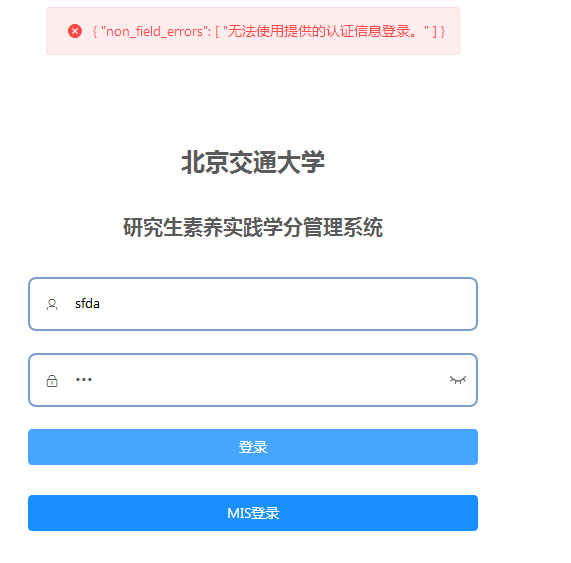 MIS登陆打开浏览器，进入系统，点击MIS登陆按钮,进入mis登陆界面；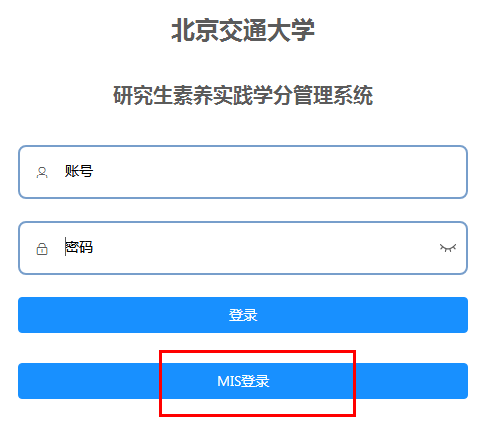 输入mis账号密码，点击登录；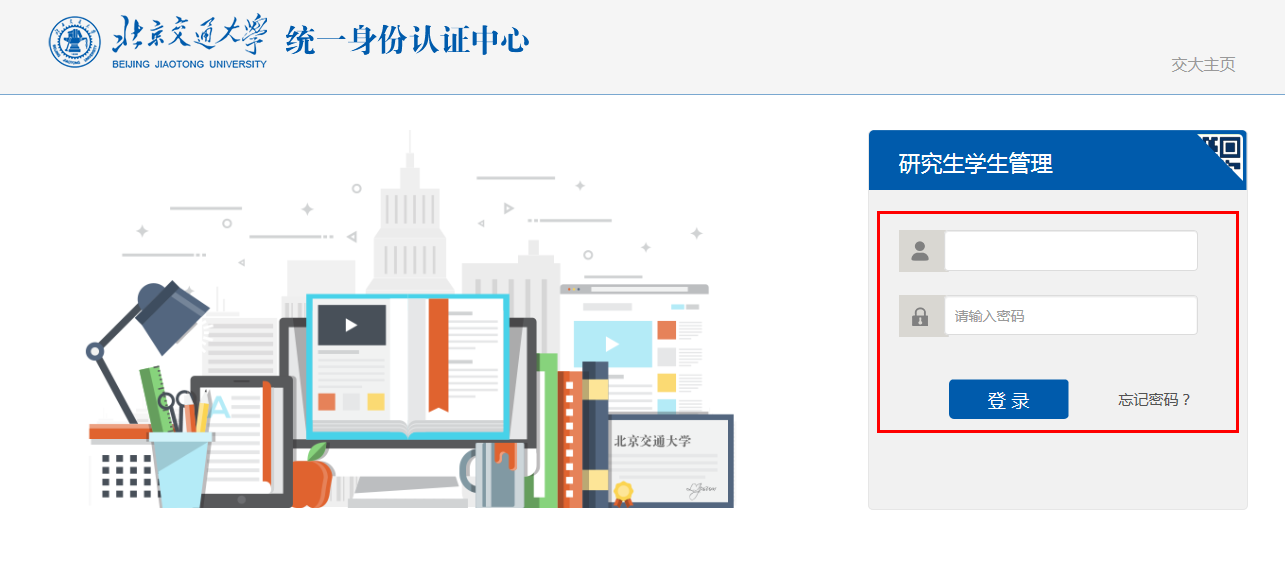 勾选院系信息，点击确认，进入系统。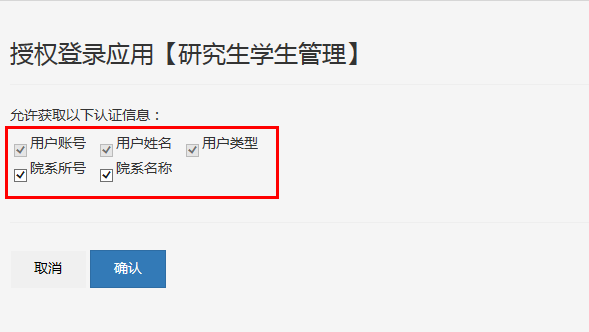 企业微信登陆打开微信通讯录，进入北京交通大学企业号；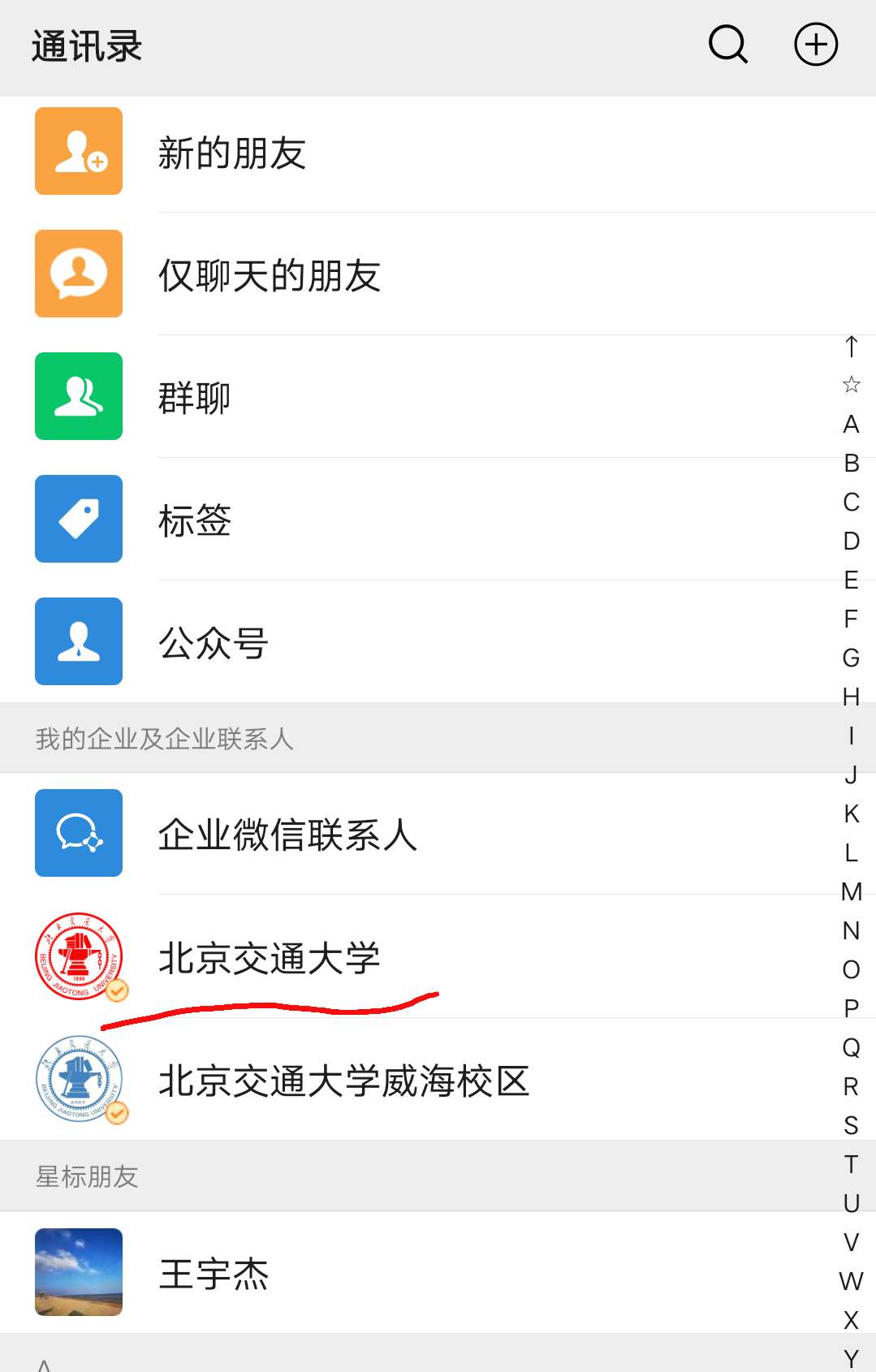 进入研究生园地应用；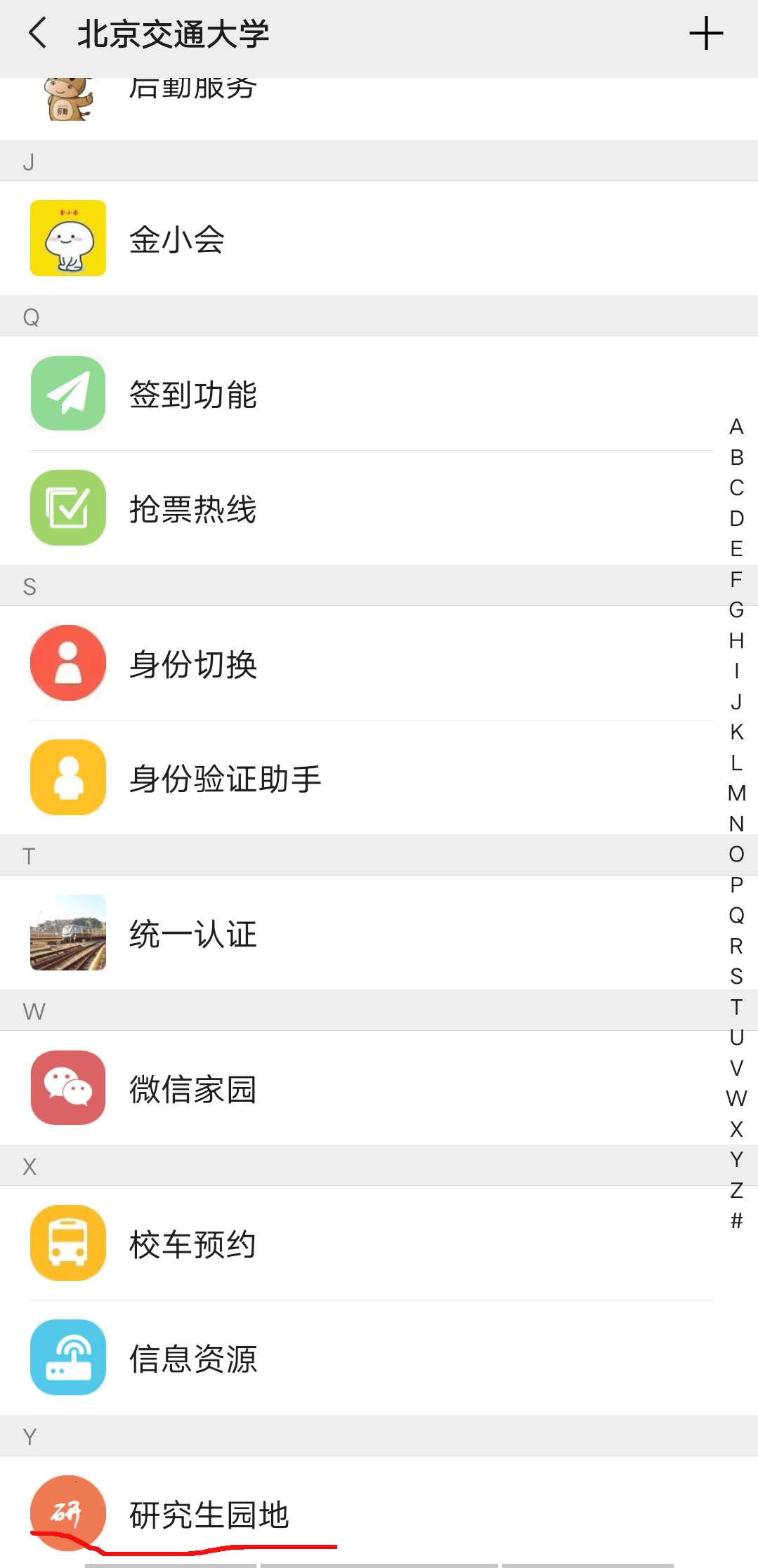 点击实践积分菜单，进入活动列表页面；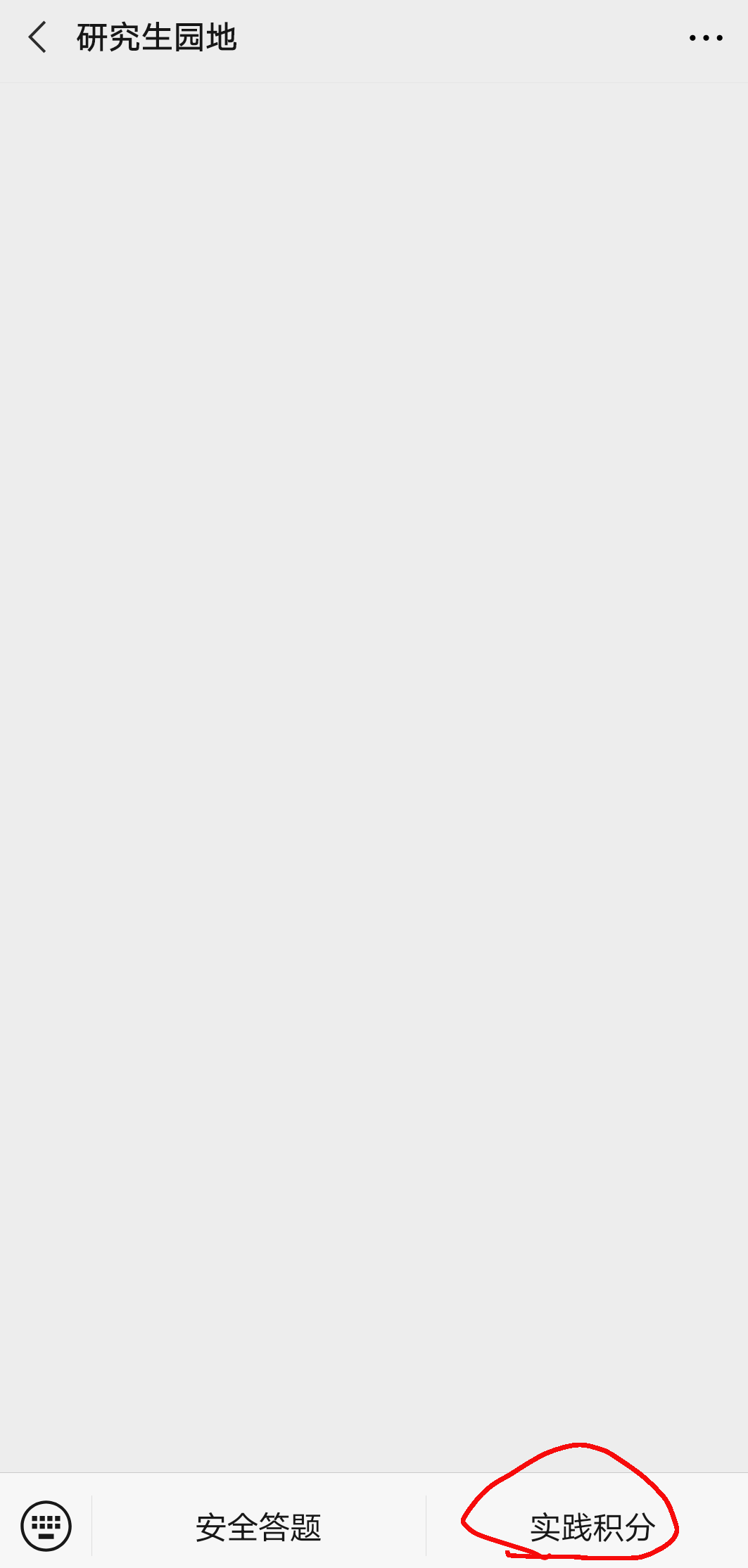 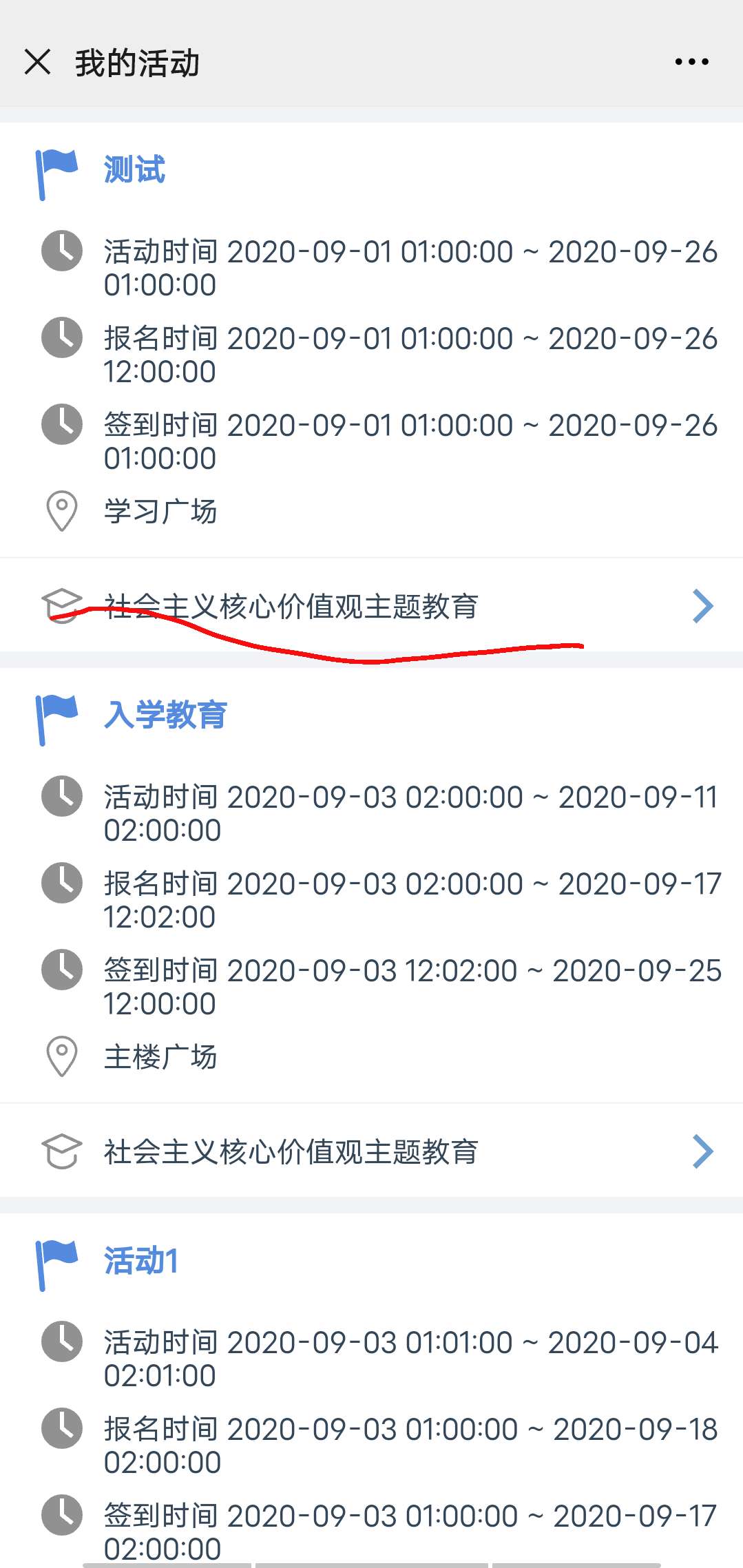 修改个人信息在电脑端登录系统，点击右上角姓名，点击个人中心。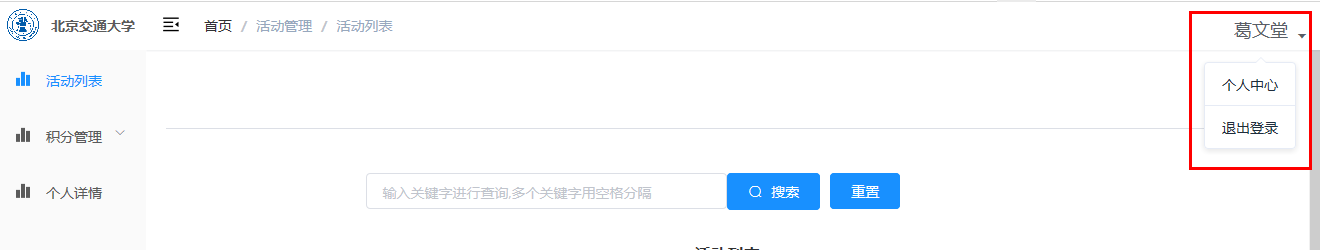 进入个人中心可查看个人信息，并修改密码和邮箱；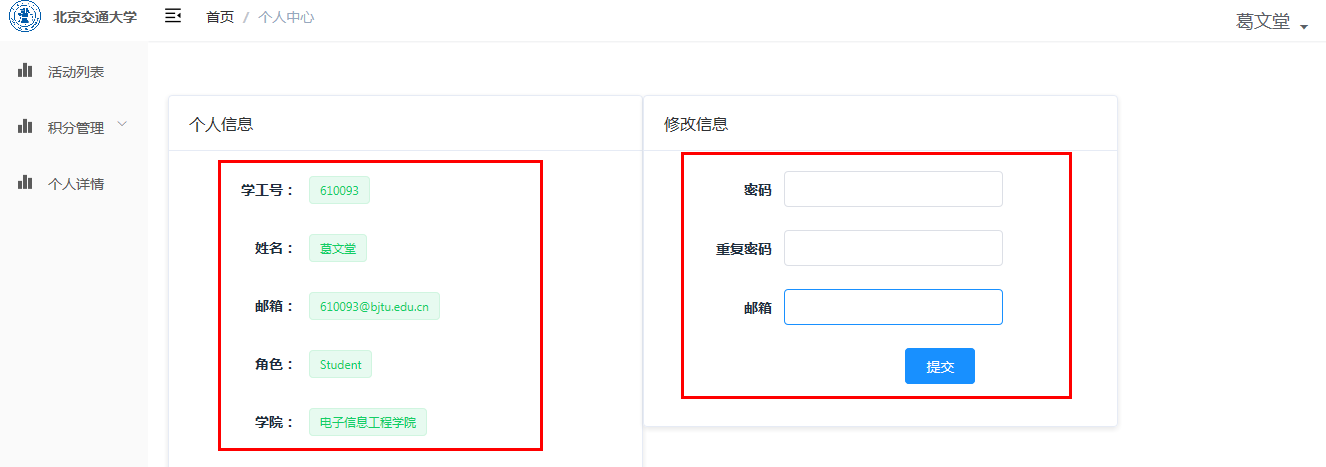 两次输入密码或邮箱，点击提交进行修改。可以只修改密码或邮箱中一个。建议首次登录后修改密码。活动管理活动查看与检索登陆系统，默认进入活动列表页，显示本角色所有可见活动。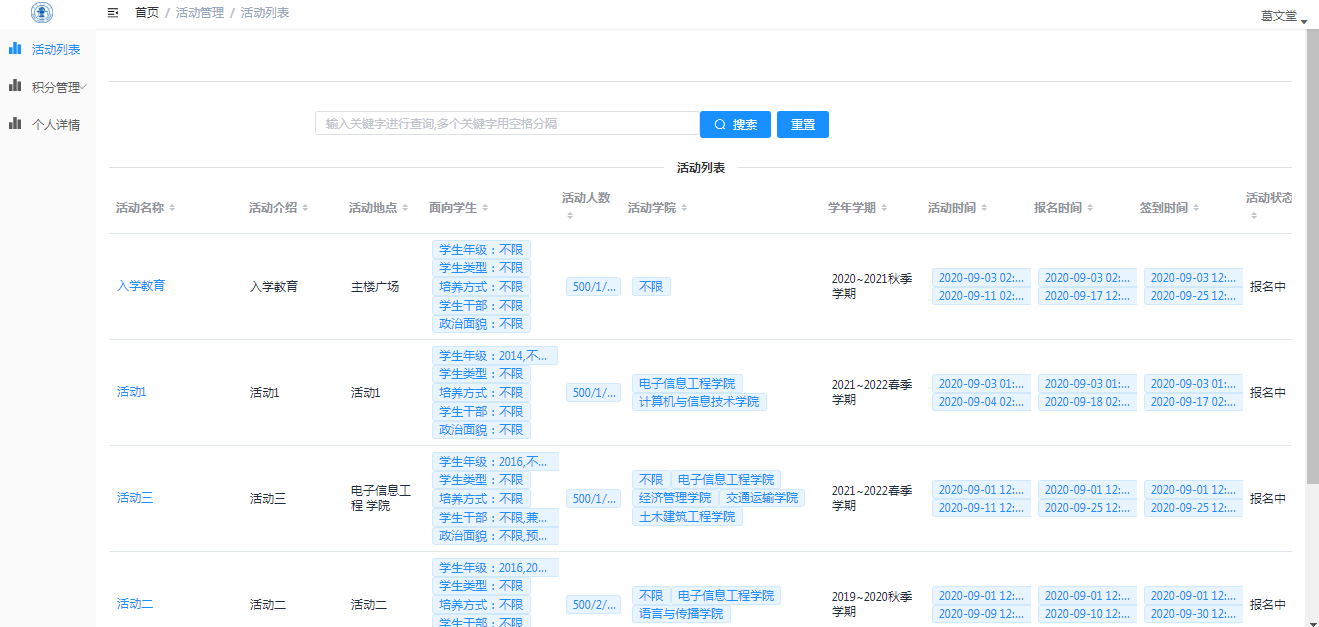 在搜索框输入查询关键字可进行查询活动；点击活动名称，进入活动详情页，在详情页查看本活动的基础信息、报名信息、签到信息、满意度评价信息；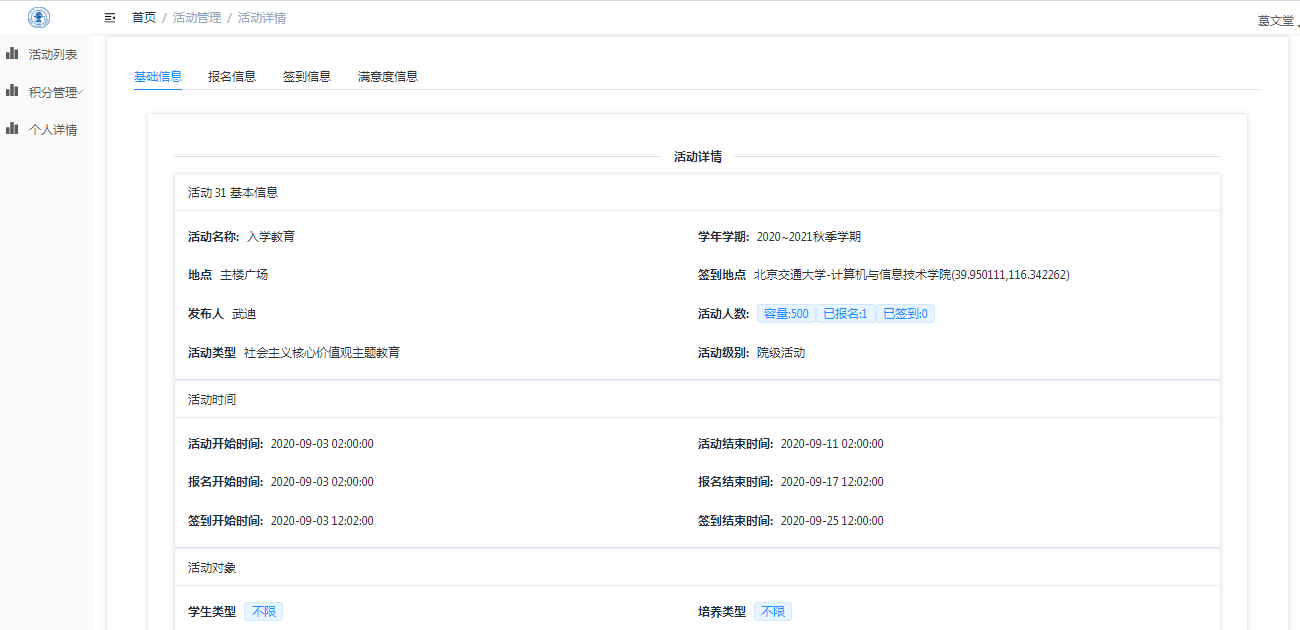 拖动滚动条进入页面底部，可查看活动签到地图、活动二维码；学生使用微信扫描二维码，可进行报名等操作；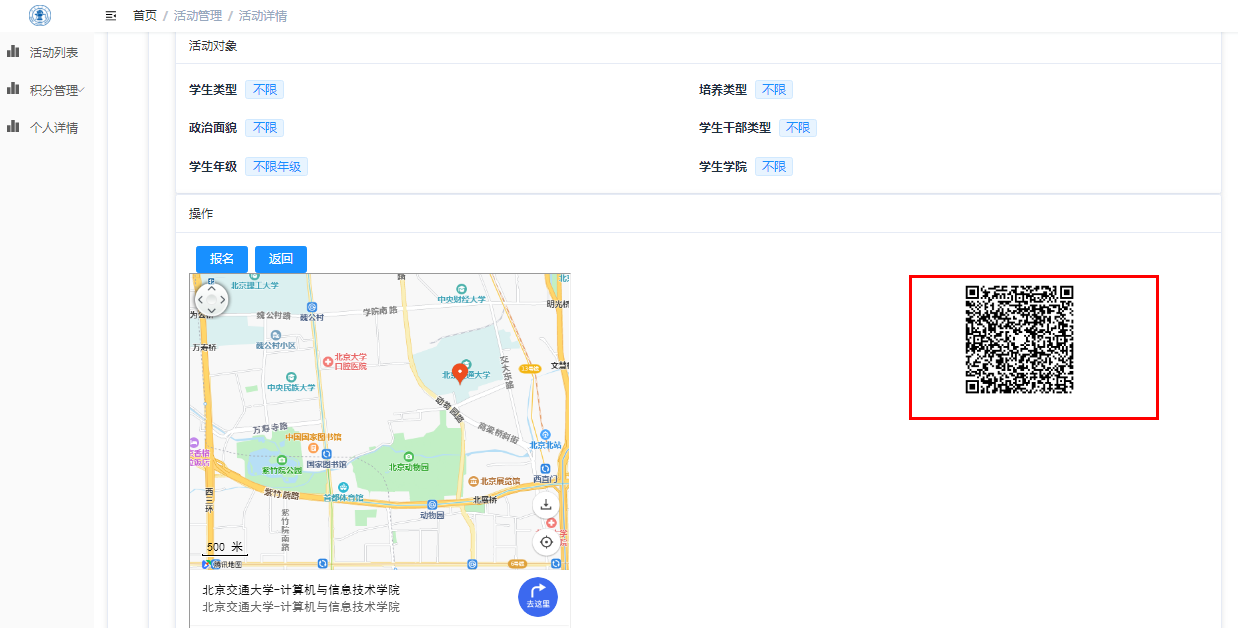 其他说明：可通过扫描或通过企业微信号进入研究生园地，查看活动详情。报名活动电脑端报名：进入系统，在活动列表页面，找到要报名的活动，向右拖动滚动条，找到报名按钮，点击即可；或者找到活动，点击活动名称，进入详情页，点击报名即可。扫描报名：用微信扫描活动二维码，进入活动报名页面，点击报名即可。企业号报名：通过微信进入企业号，进入研究生园地--实践积分，进入我的活动页面，进入签到页面，或者直接扫描活动二维码，进入签到页面；在活动列表找到活动，点击活动名称，进入活动详情页，即可报名。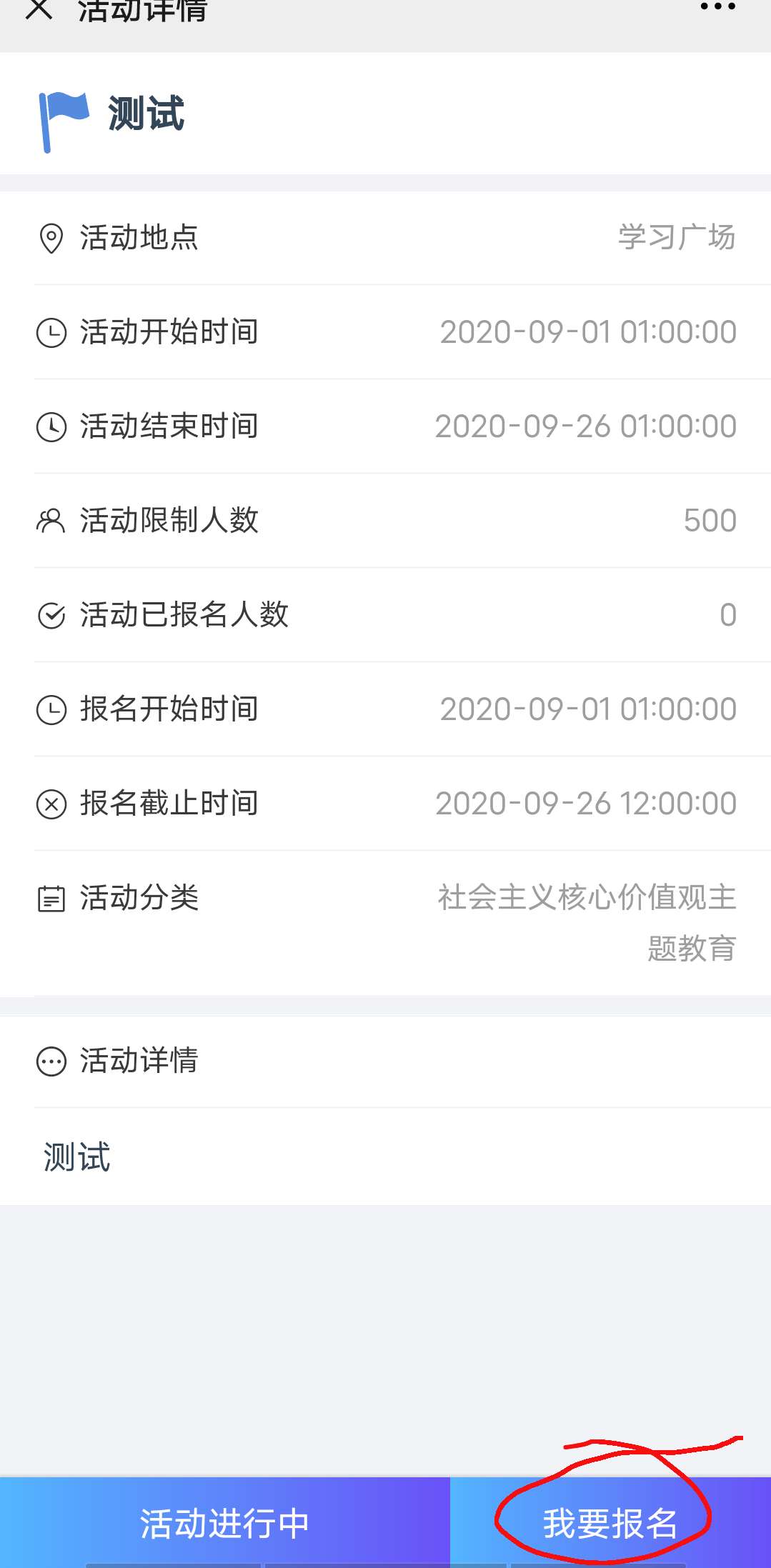 签到活动通过企业微信号，进入研究生园地--实践积分，进入我的活动页面，点击要签到的活动，进入签到页面，或者直接扫描活动二维码，进入签到页面；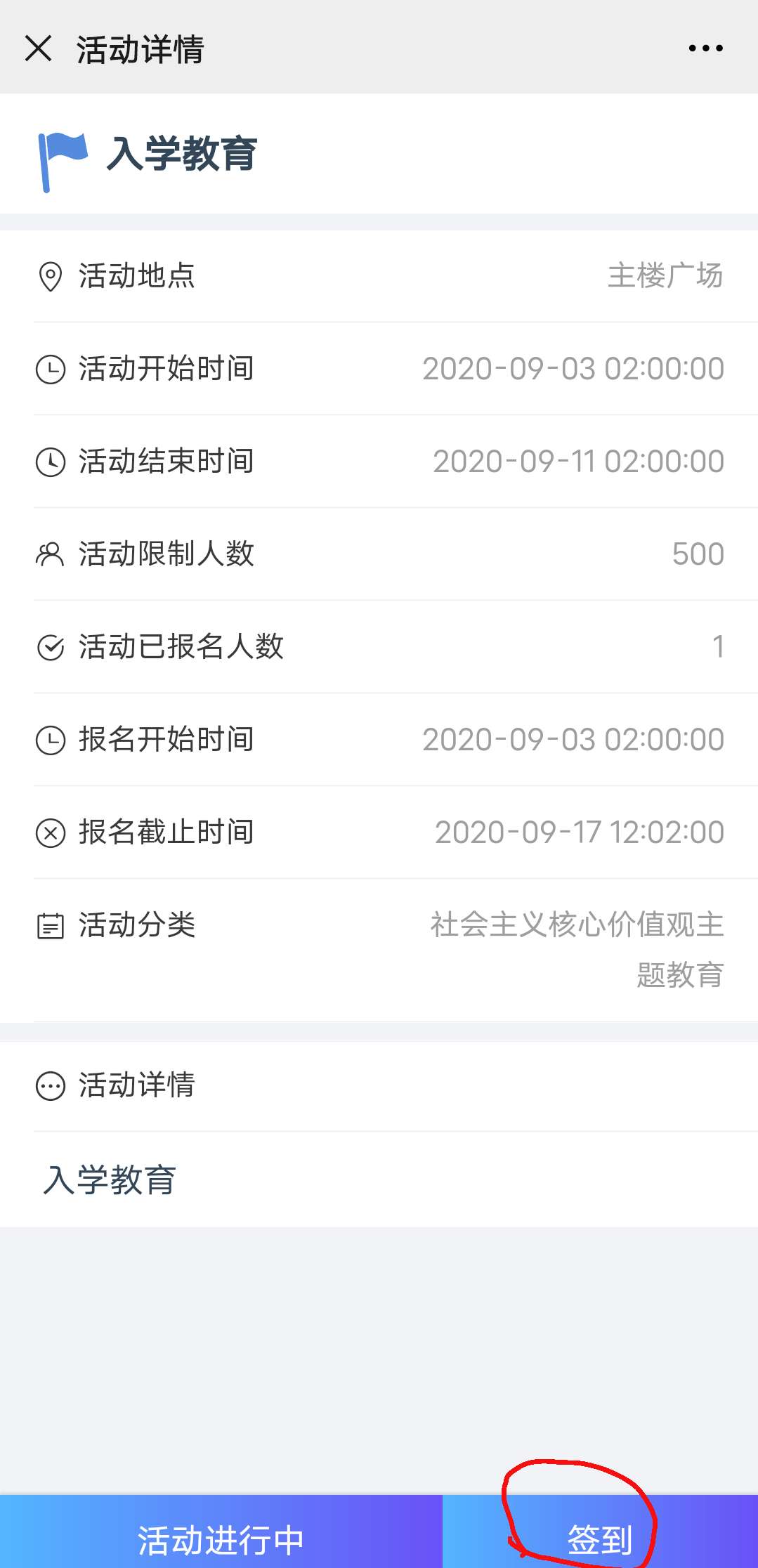 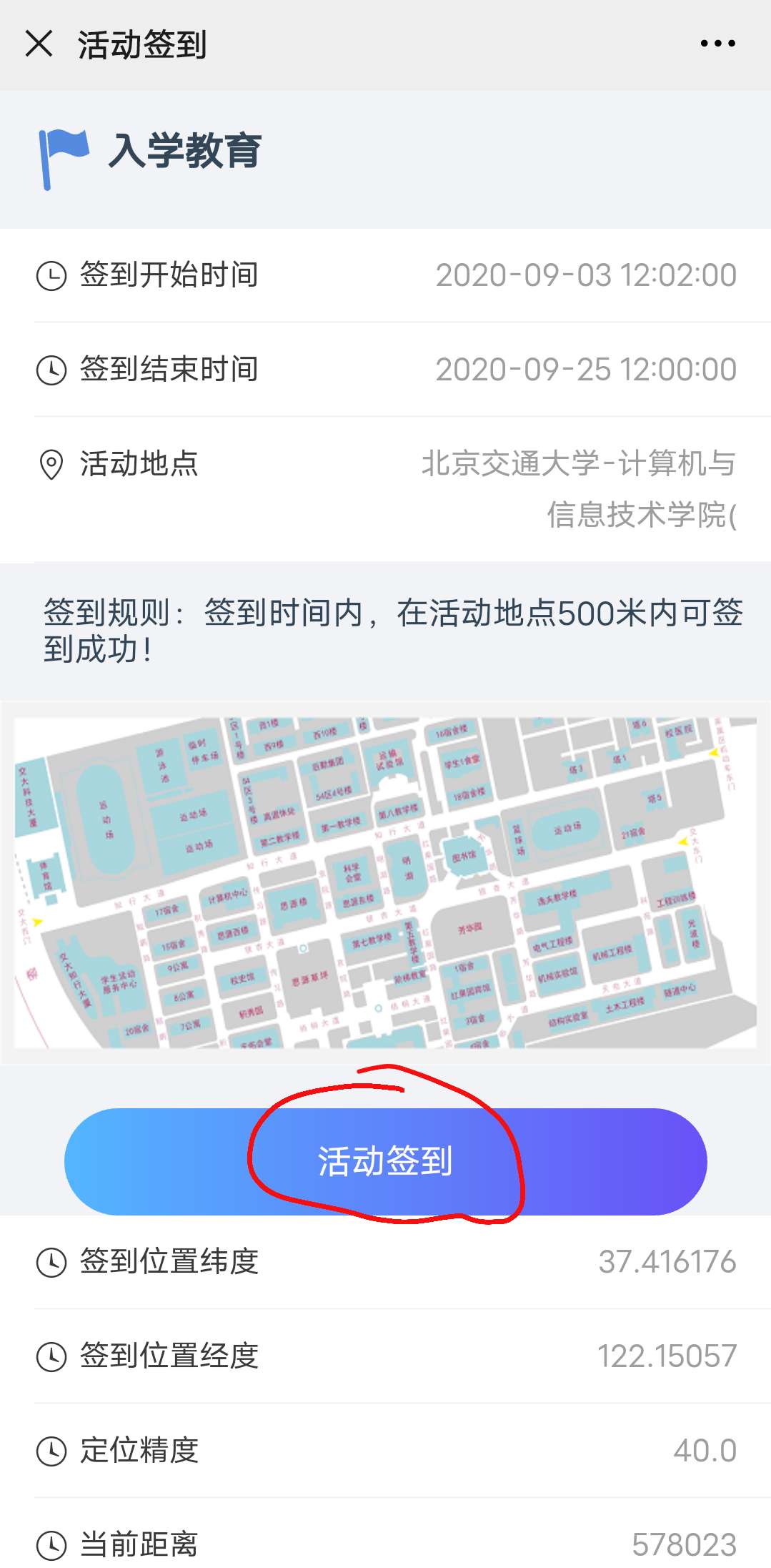 在签到页面，进行签到，如果提示需要定位权限，点击同意，如果距离签到地址过远，会有相关提示。进行满意度评价扫描进入活动详情页，或通过企业微信号，进入研究生园地--实践积分，进入活动列表，点击待评价的活动，进入活动详情页；点击满意度评价，进入满意度评价页面，打分并填写意见后，点击提交。注意：只有提交满意度评价后才可以将活动参与情况记录到系统中。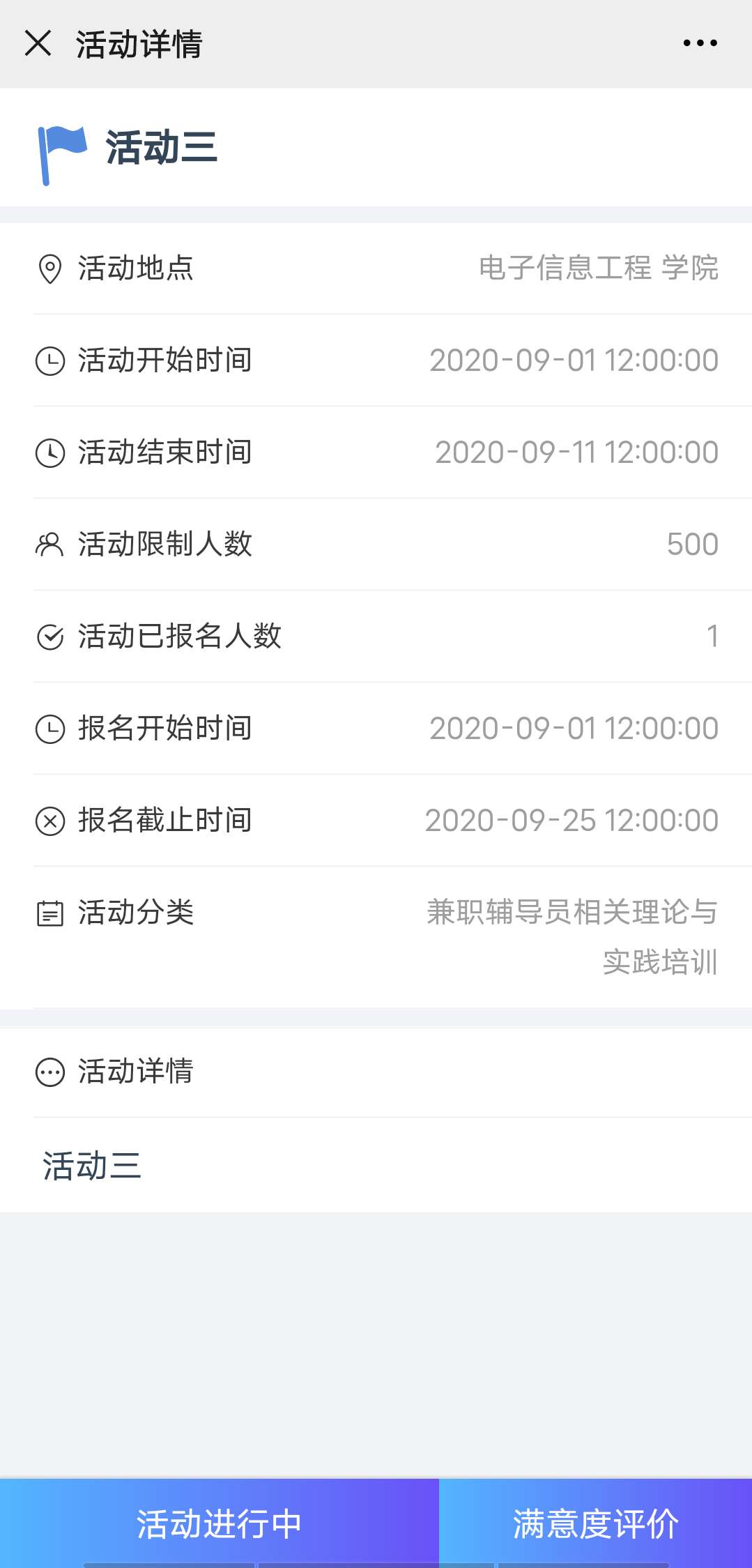 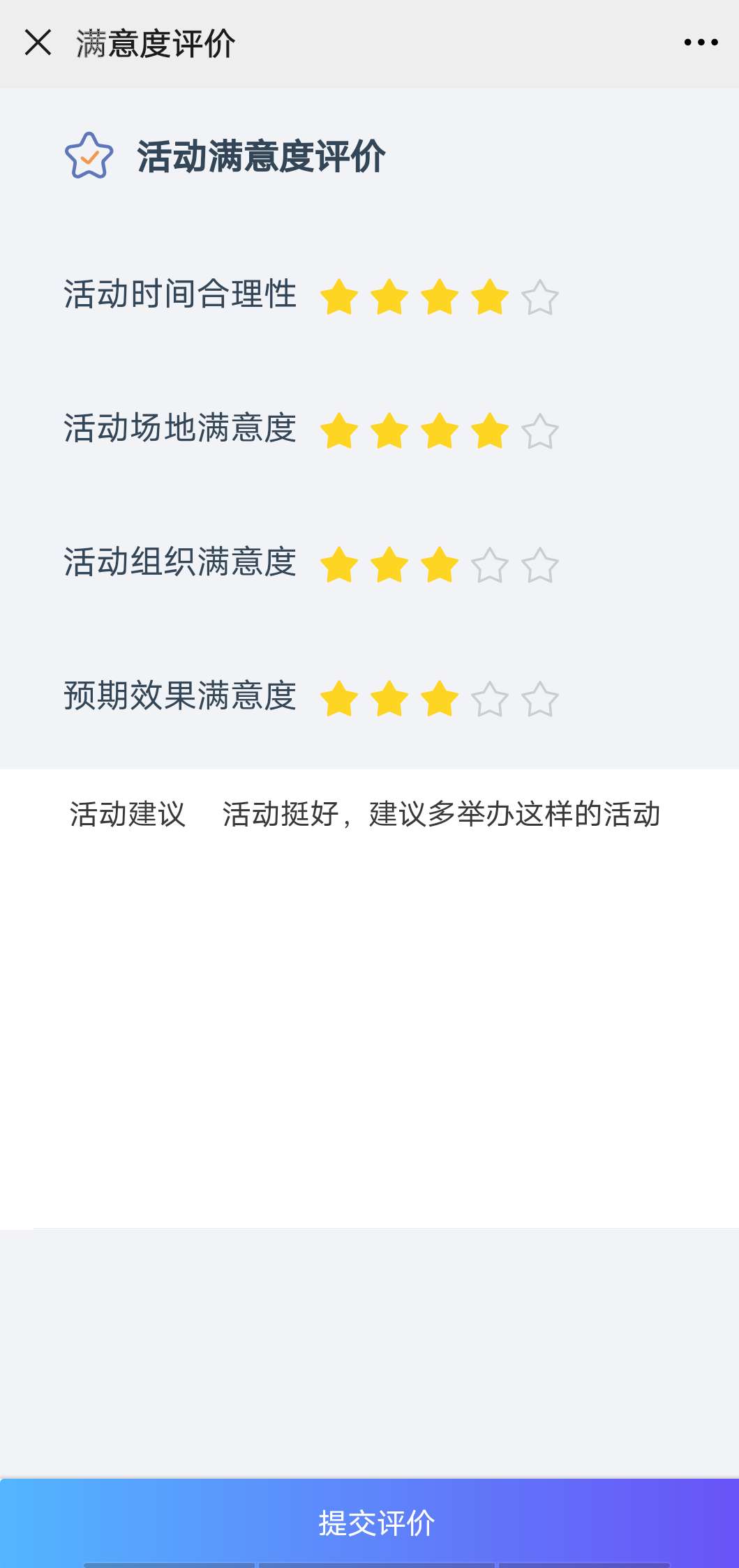 查看活动满意度评价登陆系统，选择一个活动，进入活动详情页，进入满意度信息标签页面，可以查看对单个活动的评价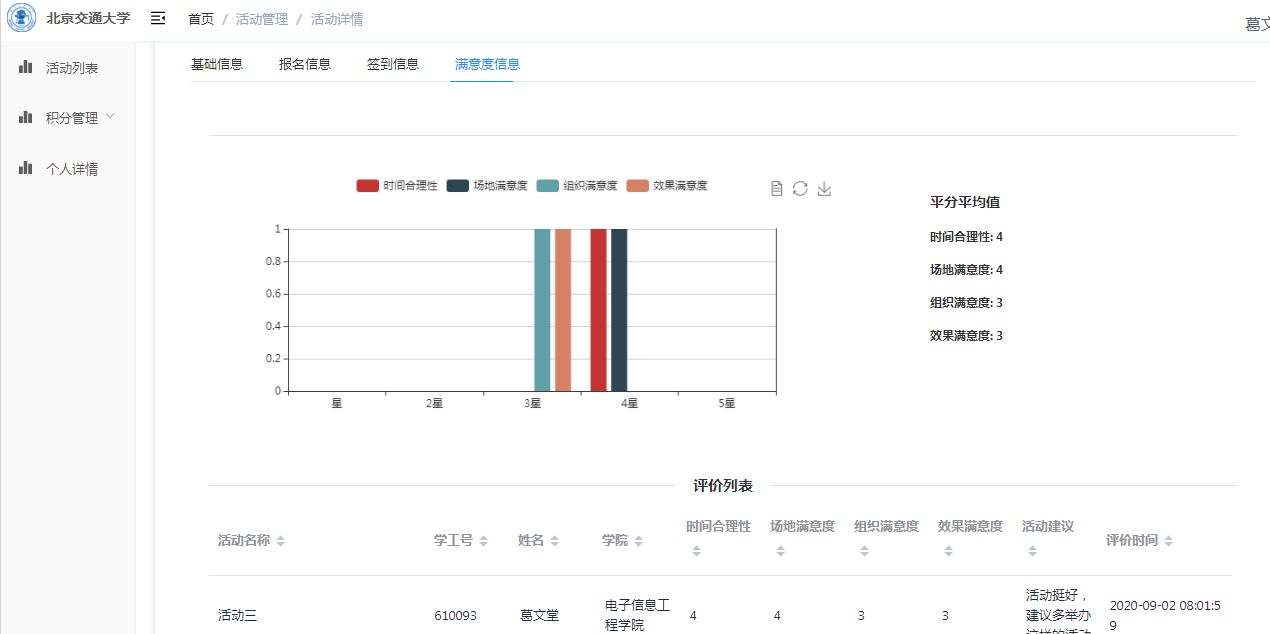 此外，学生可以通过个人详情--满意度信息，查看本人所有的评价信息。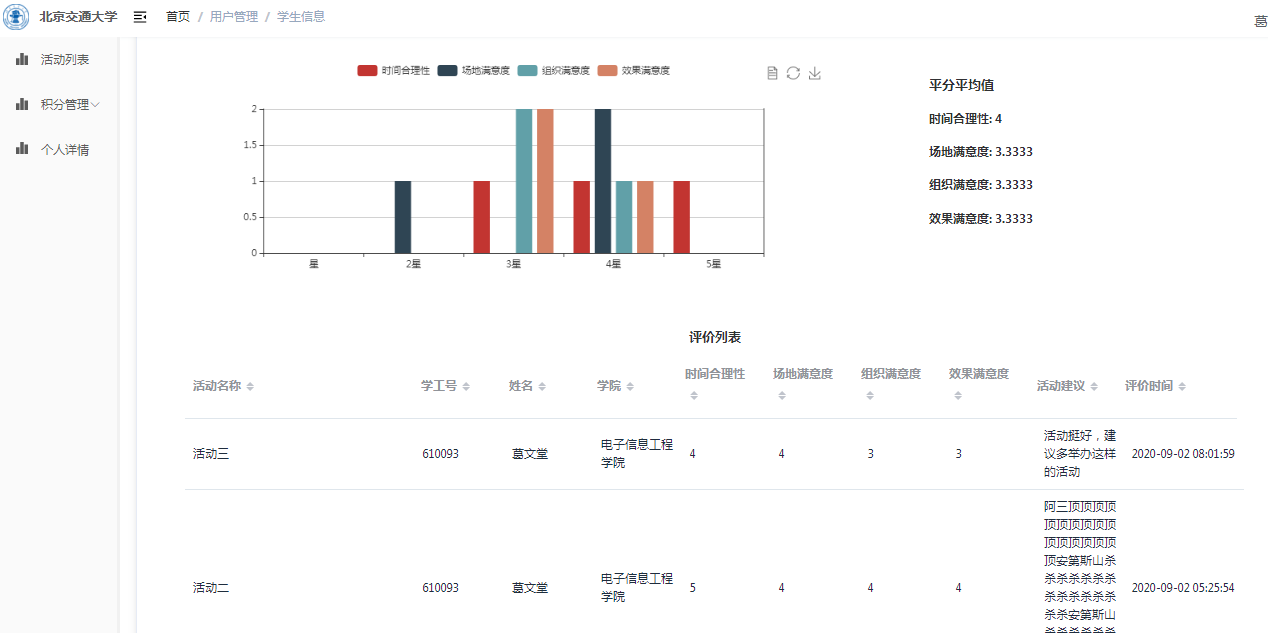 积分管理查看积分登陆系统、点击积分管理---进入积分列表页面，查看活动积分统计信息；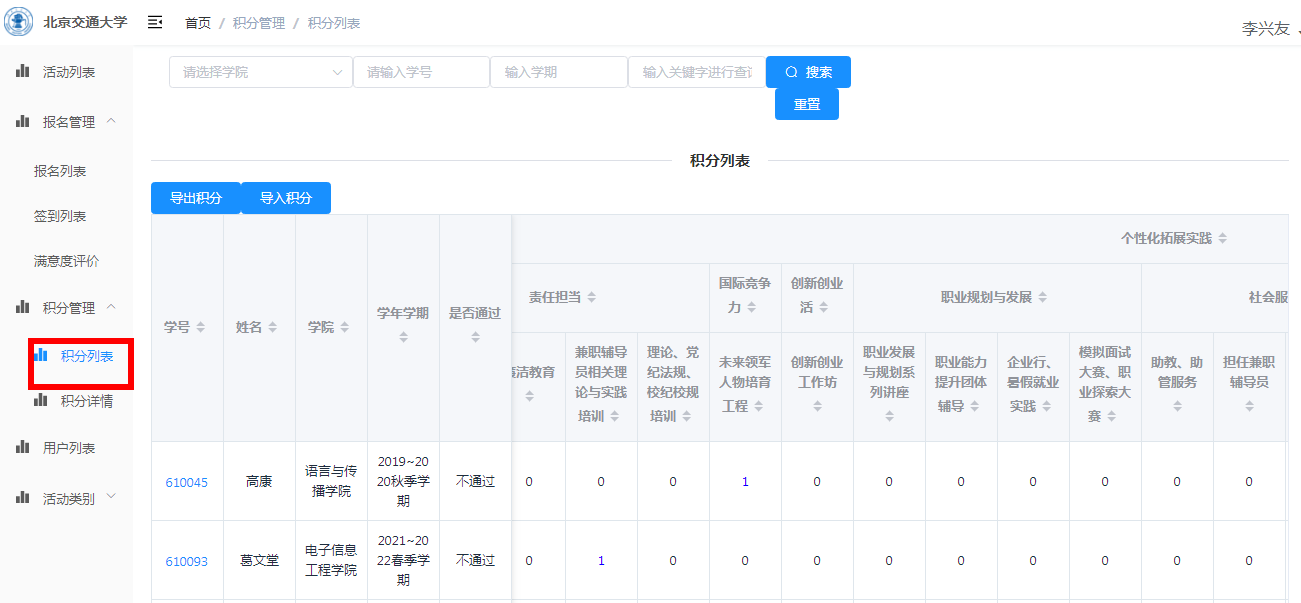 点击积分详情菜单，可以查看积分详细记录；导出积分登陆系统，通过积分管理---积分列表，进入积分页面，点击导出积分按钮，填入文件名称，可将积分导出为execl表格。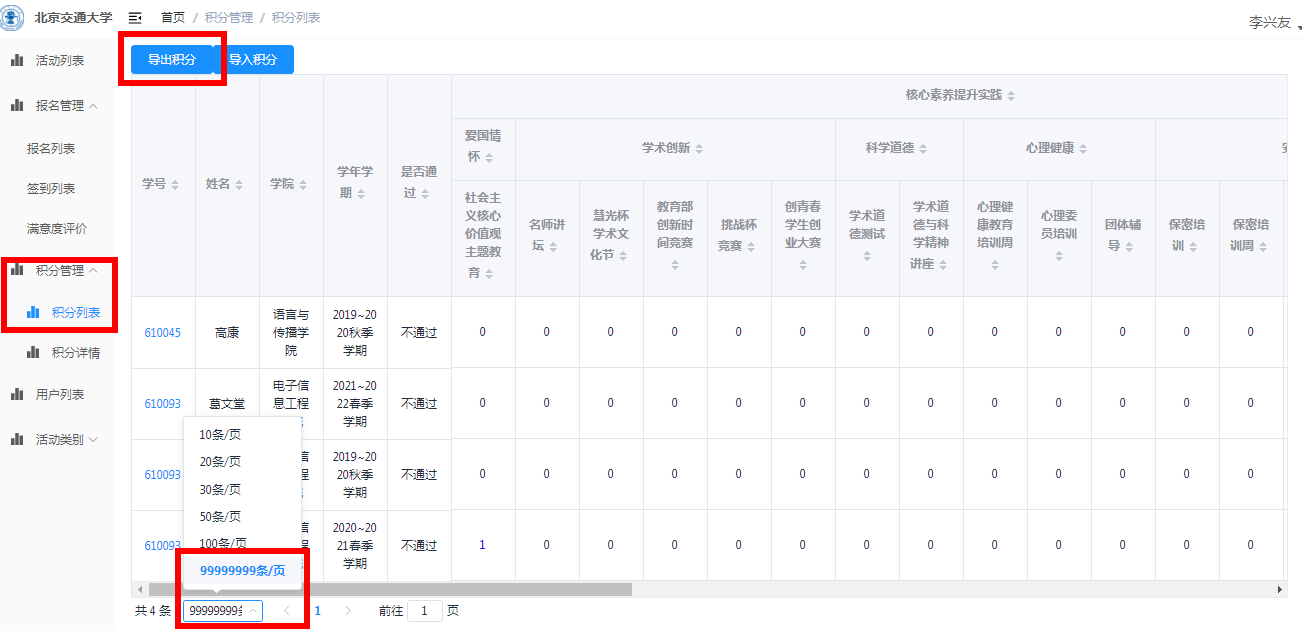 说明：默认只能导出当前页积分信息，如果要导出完整信息，通过分页选择，设置最大的导出条数，此时导出需要一定时间。